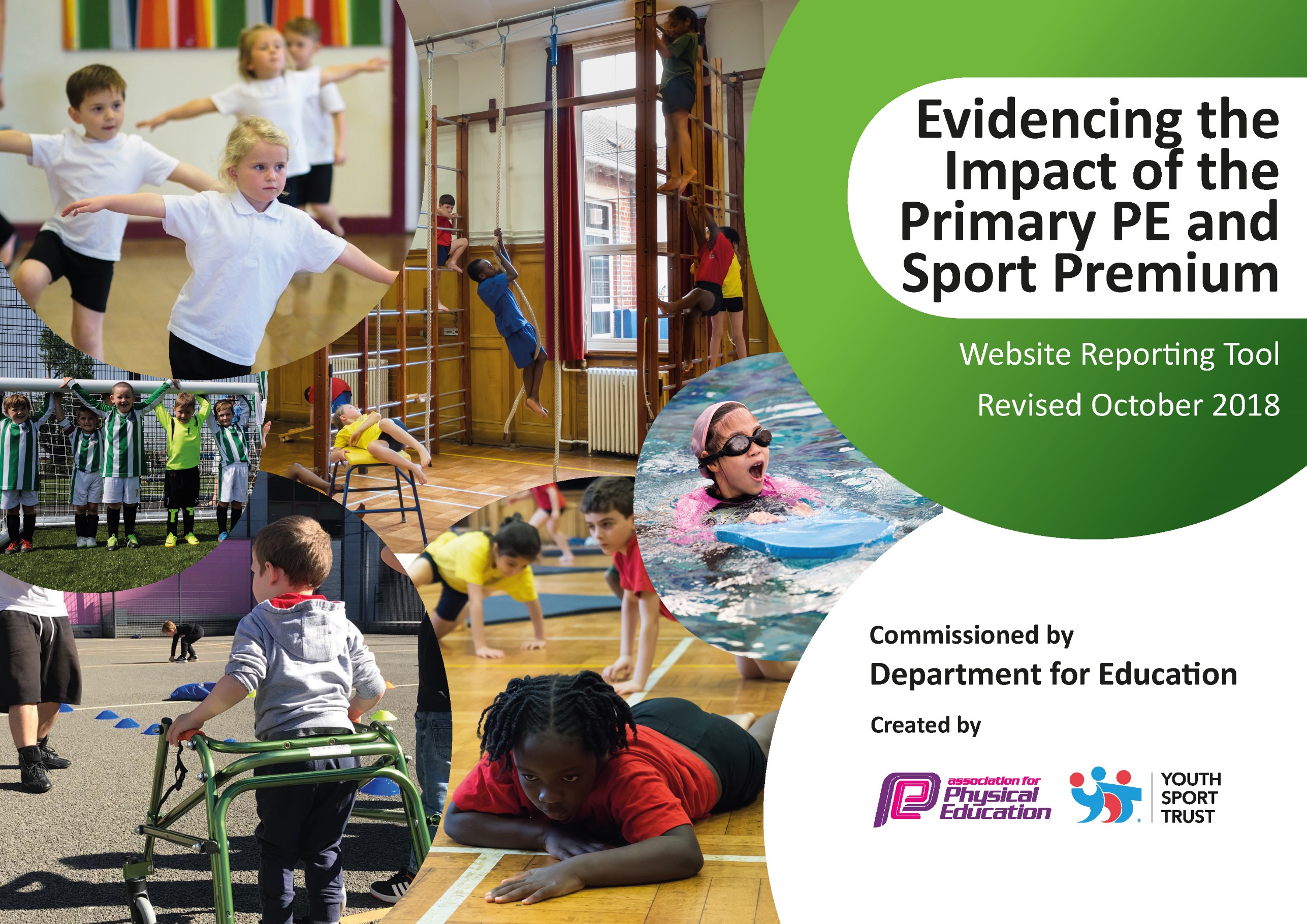 Schools must use the funding to make additional and sustainable improvements to the quality of Physical Education, Sport and Physical Activity (PESPA) they offer. This means that you should use the Primary PE and Sport Premium to: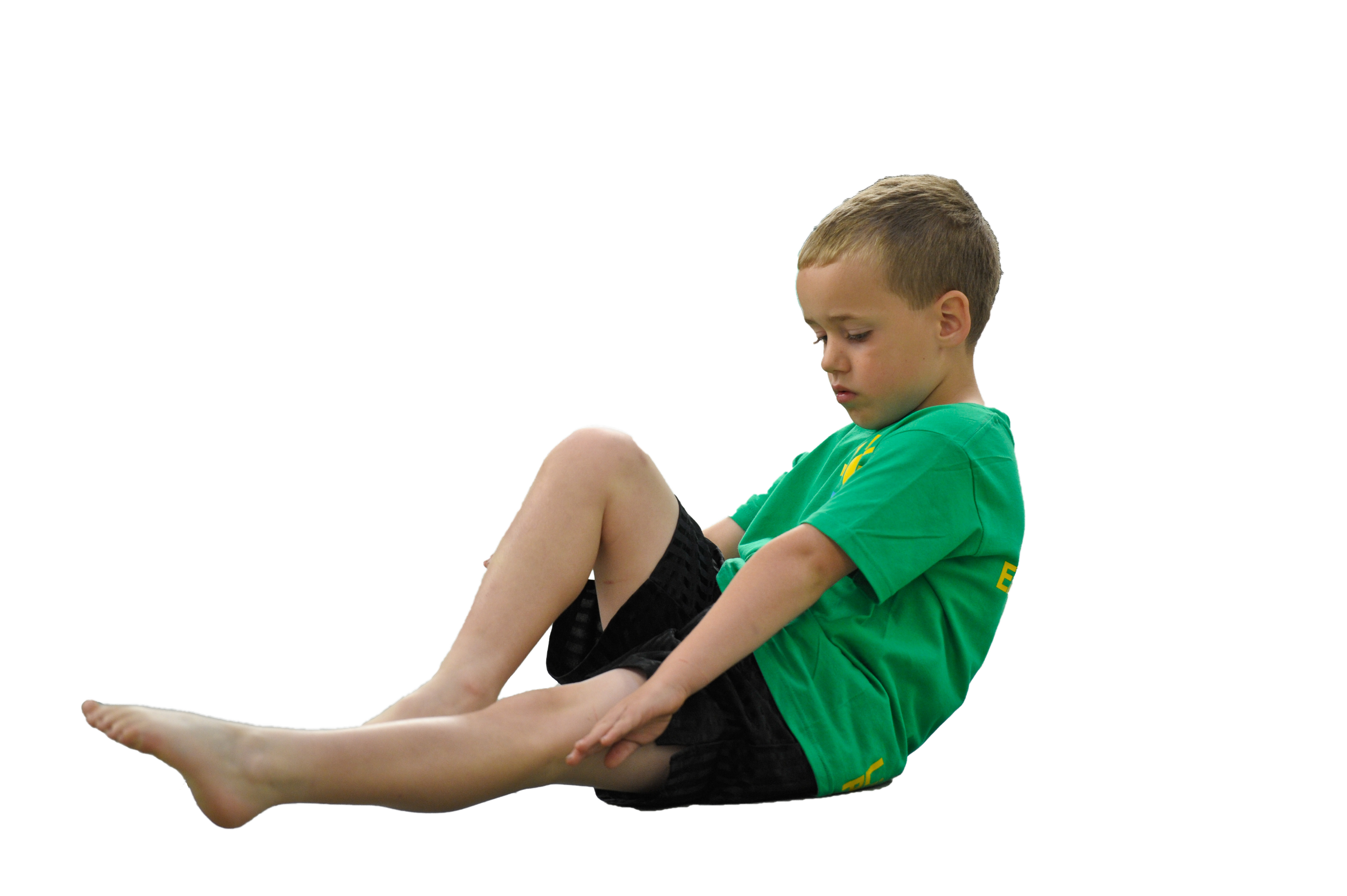 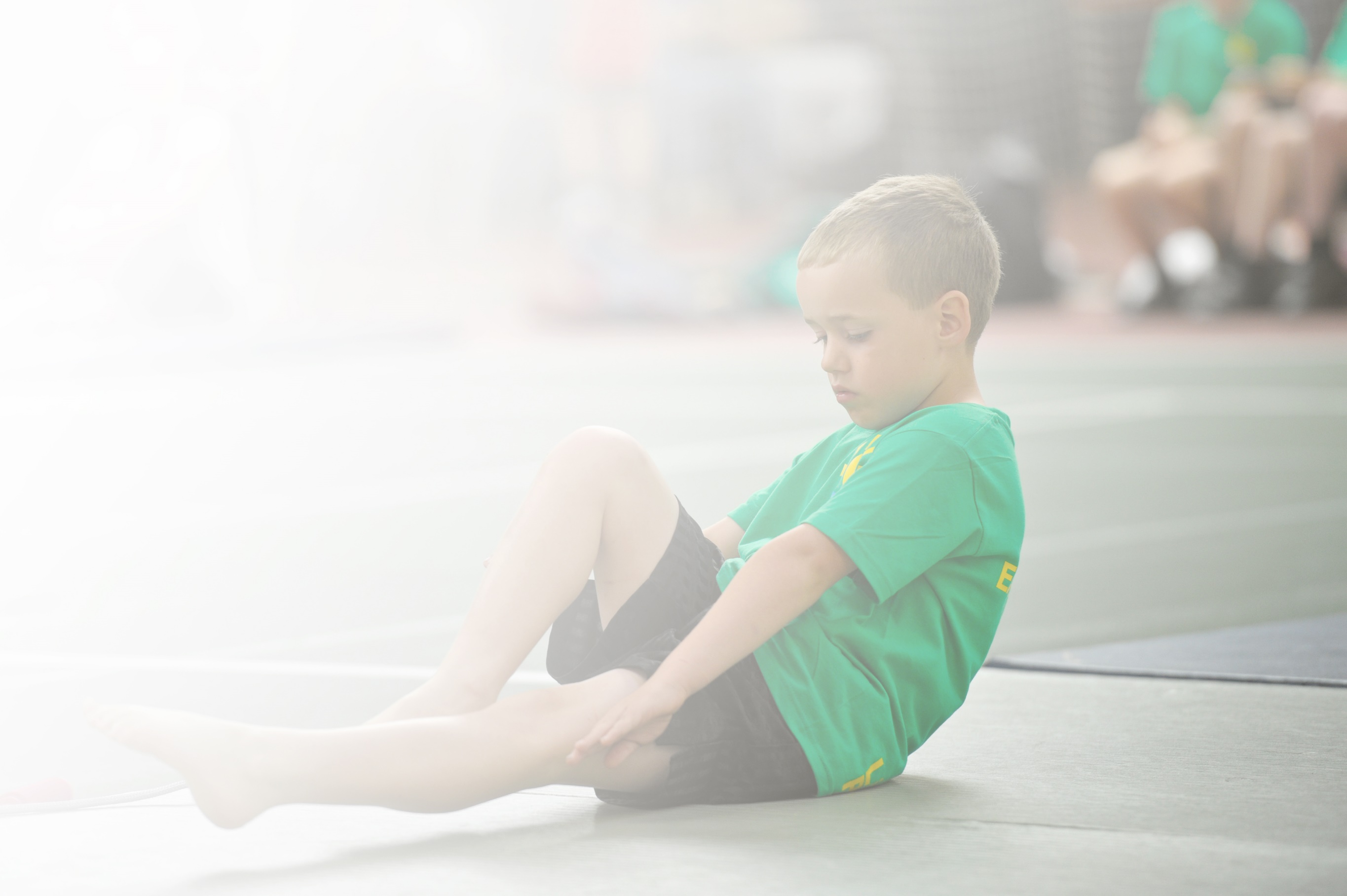 Develop or add to the PESPA activities that your school already offerBuild capacity and capability within the school to ensure that improvements made now will benefit pupils joining the school in future yearsPlease visit gov.uk for the revised DfE guidance including the 5 key indicators across which schools should demonstrate an improvement. This document will help you to review your provision and to reportyour spend. DfE encourages schools to use this template as an effective way of meeting the reporting requirements of the Primary PE and Sport Premium.We recommend you start by reflecting on the impact of current provision and reviewing the previousspend. Under the Ofsted Schools Inspection Framework, inspectors will assess how effectively leaders use the Primary PE and Sport Premium and measure its impact on outcomes for pupils, and how effectively governors hold them to account for this.Schools are required to publish details of how they spend this funding as well as on the impact it has on pupils’ PE and sport participation and attainment by the end of the summer term or by 31 July 2019 at the 
latest. 

We recommend regularly updating the table and publishing it
on your website throughout the year, as evidence of your 
ongoing review into how you are using the money to 
secure maximum, sustainable impact. To see an 
example of how to complete the table please 
click HERE.Key achievements to date: Areas for further improvement and baseline evidence of need:We provide after school clubs, free of charge to pupils.Sports coaches work with our pupils over the lunchtime period. This has led to increased participation in physical activity in particular of girls.We installed 6 exercise machines into the playground to be used both in curriculum time and over the lunchtime period.We installed 2 table tennis tables for the children to use over lunchtime and within curriculum time  Staff training to encourage use of fitness and gymnastics equipment. Meeting national curriculum requirements for swimming and water safetyPlease complete all of the below:What percentage of your current Year 6 cohort swim competently, confidently and proficiently over a distance of at least 25 metres?N.B. Even though your children may swim in another year please report on their attainment on leavingprimary school.75%What percentage of your current Year 6 cohort use a range of strokes effectively [for example, front crawl, backstroke and breaststroke]?64%What percentage of your current Year 6 cohort perform safe self-rescue in different water-based situations?64%Schools can choose to use the Primary PE and Sport Premium to provide additional provision for swimming but this must be for activity over and above the national curriculum requirements. Have you used it in this way?YesAcademic Year: 2019/20Total fund allocated: £17,700Date Updated: September 2020Date Updated: September 2020Key indicator 1: The engagement of all pupils in regular physical activity – Chief Medical Officer guidelines recommend that primary school children undertake at least 30 minutes of physical activity a day in schoolKey indicator 1: The engagement of all pupils in regular physical activity – Chief Medical Officer guidelines recommend that primary school children undertake at least 30 minutes of physical activity a day in schoolKey indicator 1: The engagement of all pupils in regular physical activity – Chief Medical Officer guidelines recommend that primary school children undertake at least 30 minutes of physical activity a day in schoolKey indicator 1: The engagement of all pupils in regular physical activity – Chief Medical Officer guidelines recommend that primary school children undertake at least 30 minutes of physical activity a day in schoolPercentage of total allocation:Key indicator 1: The engagement of all pupils in regular physical activity – Chief Medical Officer guidelines recommend that primary school children undertake at least 30 minutes of physical activity a day in schoolKey indicator 1: The engagement of all pupils in regular physical activity – Chief Medical Officer guidelines recommend that primary school children undertake at least 30 minutes of physical activity a day in schoolKey indicator 1: The engagement of all pupils in regular physical activity – Chief Medical Officer guidelines recommend that primary school children undertake at least 30 minutes of physical activity a day in schoolKey indicator 1: The engagement of all pupils in regular physical activity – Chief Medical Officer guidelines recommend that primary school children undertake at least 30 minutes of physical activity a day in school77%School focus with clarity on intended impact on pupils:Actions to achieve:Funding allocated:Evidence and impact: NB due to partial school closure as a result of the corona virus pandemic it has not been possible to fully implement and evaluate plans for the academic year 2019/20Sustainability and suggested next steps:To ensure that pupils have opportunities to be actively engaged in a range of fitness and sporting activities on a daily basis over the lunchtime period.Employment of lunchtime sports coaches. Activities timetabled to provide a range of activities that may appeal to different groups of pupils over the course of the week.  £13, 700Coaches were used to support pupil’s engagement in physical activity over the lunchtime period up until partial closure in March 2020. We continued to use the coaches across lockdown and wider reopening in order to involve our vulnerable and key worker pupils in sporting activities each day.Continue to use sports funding to provide sports coaches. Use coaches to develop skills using the exercise equipment to devise personal best challenges. In order to motivate and engage pupils.Use coaches to develop use of the ping pong tables for in house tournaments.Key indicator 2: The profile of PESSPA being raised across the school as a tool for whole school improvementKey indicator 2: The profile of PESSPA being raised across the school as a tool for whole school improvementKey indicator 2: The profile of PESSPA being raised across the school as a tool for whole school improvementKey indicator 2: The profile of PESSPA being raised across the school as a tool for whole school improvementPercentage of total allocation:Key indicator 2: The profile of PESSPA being raised across the school as a tool for whole school improvementKey indicator 2: The profile of PESSPA being raised across the school as a tool for whole school improvementKey indicator 2: The profile of PESSPA being raised across the school as a tool for whole school improvementKey indicator 2: The profile of PESSPA being raised across the school as a tool for whole school improvement77%%School focus with clarity on intended impact on pupils:Actions to achieve:Funding allocated:Evidence and impact:Sustainability and suggested next steps:  Sports coaches to provide training to pupils in leading games in order to increase the range of activities on offer and to raise the profile of sports through creating the role of sports leader. Sports coaches to provide training to pupils in leading gamesSee aboveCoaches were used to support pupil’s engagement in physical activity over the lunchtime period up until partial closure in March 2020. We continued to use the coaches across lockdown and wider reopening in order to involve our vulnerable and key worker pupils in sporting activities each day.Key indicator 3: Increased confidence, knowledge and skills of all staff in teaching PE and sportKey indicator 3: Increased confidence, knowledge and skills of all staff in teaching PE and sportKey indicator 3: Increased confidence, knowledge and skills of all staff in teaching PE and sportKey indicator 3: Increased confidence, knowledge and skills of all staff in teaching PE and sportPercentage of total allocation:Key indicator 3: Increased confidence, knowledge and skills of all staff in teaching PE and sportKey indicator 3: Increased confidence, knowledge and skills of all staff in teaching PE and sportKey indicator 3: Increased confidence, knowledge and skills of all staff in teaching PE and sportKey indicator 3: Increased confidence, knowledge and skills of all staff in teaching PE and sport23%%School focus with clarity on intendedimpact on pupils:Actions to achieve:Fundingallocated:Evidence and impact:Sustainability and suggestednext steps:Teachers use the school’s equipment confidently to allow pupils to access a range of sporting activities during lessons. Secure professional training services to ensure that staff are confident in using available equipment effectively £4000This objective was not achieved due to the Covid 19 pandemic and lockdown restrictions in the spring and summer terms 2020Key indicator 4: Broader experience of a range of sports and activities offered to all pupilsKey indicator 4: Broader experience of a range of sports and activities offered to all pupilsKey indicator 4: Broader experience of a range of sports and activities offered to all pupilsKey indicator 4: Broader experience of a range of sports and activities offered to all pupilsPercentage of total allocation:Key indicator 4: Broader experience of a range of sports and activities offered to all pupilsKey indicator 4: Broader experience of a range of sports and activities offered to all pupilsKey indicator 4: Broader experience of a range of sports and activities offered to all pupilsKey indicator 4: Broader experience of a range of sports and activities offered to all pupils77%School focus with clarity on intendedimpact on pupils:Actions to achieve:Fundingallocated:Evidence and impact:Sustainability and suggestednext steps:Sports coaches provide a range of sporting activities at lunch time on a rota basis and the majority of pupils access these at some point. Monitor to ensure that a range of activities are on offer each week (included in cost of sports coaching)Coaches were used to support pupil’s engagement in physical activity over the lunchtime period up until partial closure in March 2020. We continued to use the coaches across lockdown and wider reopening in order to involve our vulnerable and key worker pupils in sporting activities each day.Key indicator 5: Increased participation in competitive sportKey indicator 5: Increased participation in competitive sportKey indicator 5: Increased participation in competitive sportKey indicator 5: Increased participation in competitive sportPercentage of total allocation:Key indicator 5: Increased participation in competitive sportKey indicator 5: Increased participation in competitive sportKey indicator 5: Increased participation in competitive sportKey indicator 5: Increased participation in competitive sport77%School focus with clarity on intendedimpact on pupils:Actions to achieve:Fundingallocated:Evidence and impact:Sustainability and suggestednext steps: Investigate opportunities in the local area to engage in competitive sports with organisations beyond school.Sports coaches to set up in school teams and competitions  Sports coaches to run in-school  competitions.PE leader to investigate opportunities for external competition.(included in cost of sports coaching)This objective was not achieved due to the Covid 19 pandemic and lockdown restrictions in the spring and summer terms 2020